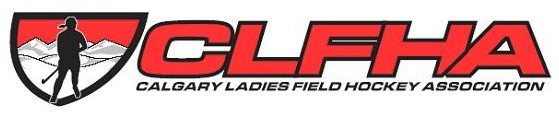  LADIES’ FIELD HOCKEY ASSOCIATIONANNUAL GENERAL MEETINGTHURSDAY, NOVEMBER 17, 2016TALISMAN CENTRE, RIVERVIEW ROOMSTARTING AT 6:30 PMAGENDAConfirmation of Quorum, including proxiesApproval of AgendaApproval of Past MinutesReports:  Executive Committee (President’s Report)Development CommitteeFinance CommitteeLeague CommitteePromotions CommitteeUmpiring CommitteeConfirmation of 2016 Team RepresentativesOtherAdjournment LADIES’ FIELD HOCKEY ASSOCIATIONANNUAL GENERAL MEETINGTHURSDAY, NOVEMBER 17, 2016TALISMAN CENTRE, RIVERVIEW ROOMSTARTING AT 6:30 PMProxy:I, ____________________________________ designate _______________________________		(Print your name)				(Print name of designate)to vote on my behalf on all matters coming to a vote at the Annual General Meeting of the Calgary Ladies’ Field Hockey Association (CLFHA).Signed ______________________________		Dated ______________________________   Team _______________________________		Club Astros Field Hockey Club__________Astros Field Hockey Club Reps (i.e. “Designate”)Astros-A:  Verla Wong, Marla RichardsonAstros-B/Astros-Indoor:  Melinda Bretzer, Lisa Reimer, Colleen HoySonics:  Steph Tench, Ashley CoddTitans:  Keely Vanderwal, Kristen Murray, Erin Roberts, Maris SchneiderOmegas:  Sandra Smith, Maryanne UmbsaarRush:  Carin Lively, Jessica Wiseman, Kelsey FraserStars:  Tamsyn Murnaghan, Carolyn Bosch